Fourth Sunday after PentecostJuly 3rd, 2022 at 10:00 a.m.The Holy Eucharist: Rite II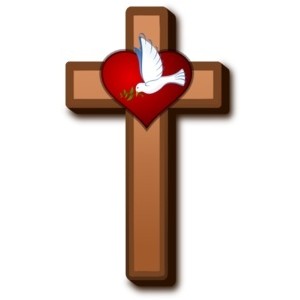 ++++++++++++++++++++++++++++++++++++++++++INFORMATION FOR NEWCOMERS: WELCOME TO CHRIST CHURCH!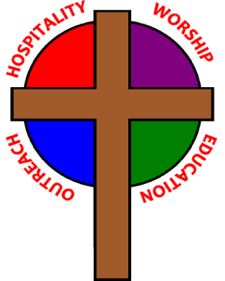 Our motto is true whether you're here for the very first timeor you've been a member for decades –There is a place for you at God's Table!The worship service has two main parts: the Liturgy of the Word, which includes Scripture readings and a sermon, and the Liturgy of the Table, which is also called Holy Eucharist or Communion. You will notice moments in the service when people stand, kneel, bow, and make the sign of the cross. There is no one “right” way to worship, so do what is comfortable for you at any given time in worship. All Baptized Christians are welcome at Christ’s Table for Communion. If you do not wish to receive communion, you may come forward and request a blessing. If you wish to receive communion in your pew, please notify the ushers. And if you need a gluten-free wafer, just let Father Crowell know.If you have not been baptized, or if you have questions about Holy Baptism, please talk to Father Larry after the service -- the people of Christ Church would love to walk with you to your baptism and beyond!When you enter a Christ Episcopal Church worship service/event, you will be entering an area where photography, video and audio recording may occur.The Holy Eucharist Rite IIPRELUDE: Prelude on "O Beautiful for Spacious Skies" Materna/arr. CallahanOPENING HYMN: “Love divine, all loves excelling”    THE LITURGY OF THE WORDOPENING ACCLAMATIONCelebrant: Blessed be God: Father, Son, and Holy Spirit.People:      And blessed be his kingdom, now and forever. Amen.COLLECT FOR PURITYAlmighty God, to you all hearts are open, all desires known, and from you no secrets are hid cleanse the thoughts of our hearts by the inspiration of your Holy Spirit, that we may perfectly love you, and worthily magnify your holy Name; through Christ our Lord. Amen.GLORIA                                                                                                                                              Hymnal S236Glory to you, Lord God of our fathers; you are worthy of praise; glory to you.Glory to you for the radiance of your holy Name; we will praise you and highly exalt you forever.Glory to you in the splendor of your temple; on the throne of your majesty, glory to you.Glory to you, seated between the Cherubim; we will praise you and highly exalt you forever.Glory to you, beholding the depths; in the high vault of heaven, glory to you.Glory to you, Father, Son, and Holy Spirit;
we will praise you and highly exalt you forever.COLLECT OF THE DAYO God, you have taught us to keep all your commandments by loving you and our neighbor: Grant us the grace of your Holy Spirit, that we may be devoted to you with our whole heart, and united to one another with pure affection; through Jesus Christ our Lord, who lives and reigns with you and the Holy Spirit, one God, for ever and ever. Amen.THE LESSONSTHE FIRST READING                                                                                                                  2 Kings 5:1-14Naaman, commander of the army of the king of Aram, was a great man and in high favor with his master, because by him the Lord had given victory to Aram. The man, though a mighty warrior, suffered from leprosy. Now the Arameans on one of their raids had taken a young girl captive from the land of Israel, and she served Naaman's wife. She said to her mistress, "If only my lord were with the prophet who is in Samaria! He would cure him of his leprosy." So Naaman went in and told his lord just what the girl from the land of Israel had said. And the king of Aram said, "Go then, and I will send along a letter to the king of Israel."He went, taking with him ten talents of silver, six thousand shekels of gold, and ten sets of garments. He brought the letter to the king of Israel, which read, "When this letter reaches you, know that I have sent to you my servant Naaman, that you may cure him of his leprosy." When the king of Israel read the letter, he tore his clothes and said, "Am I God, to give death or life, that this man sends word to me to cure a man of his leprosy? Just look and see how he is trying to pick a quarrel with me."But when Elisha the man of God heard that the king of Israel had torn his clothes, he sent a message to the king, "Why have you torn your clothes? Let him come to me, that he may learn that there is a prophet in Israel." So Naaman came with his horses and chariots, and halted at the entrance of Elisha's house. Elisha sent a messenger to him, saying, "Go, wash in the Jordan seven times, and your flesh shall be restored and you shall be clean." But Naaman became angry and went away, saying, "I thought that for me he would surely come out, and stand and call on the name of the Lord his God, and would wave his hand over the spot, and cure the leprosy! Are not Abana and Pharpar, the rivers of Damascus, better than all the waters of Israel? Could I not wash in them, and be clean?" He turned and went away in a rage. But his servants approached and said to him, "Father, if the prophet had commanded you to do something difficult, would you not have done it? How much more, when all he said to you was, `Wash, and be clean'?" So he went down and immersed himself seven times in the Jordan, according to the word of the man of God; his flesh was restored like the flesh of a young boy, and he was clean.Lector: The Word of the Lord.People:  Thanks be to God.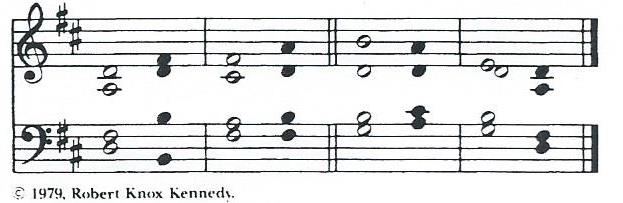 THE RESPONSE                                                                                                              PSALM 301 I will exalt you, O Lord, because you have lifted me up *
and have not let my enemies triumph over me.2 O Lord my God, I cried out to you, *
and you restored me to health.3 You brought me up, O Lord, from the dead; *
you restored my life as I was going down to the grave.4 Sing to the Lord, you servants of his; *
give thanks for the remembrance of his holiness.5 For his wrath endures but the twinkling of an eye, *
his favor for a lifetime.6 Weeping may spend the night, *
but joy comes in the morning.7 While I felt secure, I said, "I shall never be disturbed. *
You, Lord, with your favor, made me as strong as the mountains."8 Then you hid your face, *
and I was filled with fear.9 I cried to you, O Lord; *
I pleaded with the Lord, saying,10 "What profit is there in my blood, if I go down to the Pit? *
will the dust praise you or declare your faithfulness?11 Hear, O Lord, and have mercy upon me; *
O Lord, be my helper."12 You have turned my wailing into dancing; *
you have put off my sack-cloth and clothed me with joy.13 Therefore my heart sings to you without ceasing; *
O Lord my God, I will give you thanks forever.THE SECOND LESSON                                                                                                         Galatians 6:7-16        Do not be deceived; God is not mocked, for you reap whatever you sow. If you sow to your own flesh, you will reap corruption from the flesh; but if you sow to the Spirit, you will reap eternal life from the Spirit. So let us not grow weary in doing what is right, for we will reap at harvest-time, if we do not give up. So then, whenever we have an opportunity, let us work for the good of all, and especially for those of the family of faith.See what large letters I make when I am writing in my own hand! It is those who want to make a good showing in the flesh that try to compel you to be circumcised-- only that they may not be persecuted for the cross of Christ. Even the circumcised do not themselves obey the law, but they want you to be circumcised so that they may boast about your flesh. May I never boast of anything except the cross of our Lord Jesus Christ, by which the world has been crucified to me, and I to the world. For neither circumcision nor uncircumcision is anything; but a new creation is everything! As for those who will follow this rule-- peace be upon them, and mercy, and upon the Israel of God.Lector: The Word of the Lord.People:  Thanks be to God.SQUENCE HYMN: “When I survey the wondrous cross”                                                                 Hymnal 474GOSPELCelebrant: The Holy Gospel of our Lord Jesus Christ according to Luke (Luke 10:1-11, 16-20).People:   Glory to you, Lord Christ.The Lord appointed seventy others and sent them on ahead of him in pairs to every town and place where he himself intended to go. He said to them, "The harvest is plentiful, but the laborers are few; therefore ask the Lord of the harvest to send out laborers into his harvest. Go on your way. See, I am sending you out like lambs into the midst of wolves. Carry no purse, no bag, no sandals; and greet no one on the road. Whatever house you enter, first say, `Peace to this house!' And if anyone is there who shares in peace, your peace will rest on that person; but if not, it will return to you. Remain in the same house, eating and drinking whatever they provide, for the laborer deserves to be paid. Do not move about from house to house. Whenever you enter a town and its people welcome you, eat what is set before you; cure the sick who are there, and say to them, `The kingdom of God has come near to you.' But whenever you enter a town and they do not welcome you, go out into its streets and say, `Even the dust of your town that clings to our feet, we wipe off in protest against you. Yet know this: the kingdom of God has come near.'"Whoever listens to you listens to me, and whoever rejects you rejects me, and whoever rejects me rejects the one who sent me."The seventy returned with joy, saying, "Lord, in your name even the demons submit to us!" He said to them, "I watched Satan fall from heaven like a flash of lightning. See, I have given you authority to tread on snakes and scorpions, and over all the power of the enemy; and nothing will hurt you. Nevertheless, do not rejoice at this, that the spirits submit to you, but rejoice that your names are written in heaven."Celebrant: The Gospel of the Lord.People:   Praise to you, Lord Christ.Sermon                                                                    Father CrowellTHE NICENE CREED   We believe in one God, the Father, the Almighty,             maker of heaven and earth, of all that is, seen and unseen.We believe in one Lord, Jesus Christ, the only Son of God,	eternally begotten of the Father, God from God, 	Light from Light, true God from true God,	begotten, not made, of one Being with the Father.	Through him all things were made.	For us and for our salvation he came down from heaven,             by the power of the Holy Spirit he became incarnate from the Virgin Mary,
            and was made man.	For our sake he was crucified under Pontius Pilate;	he suffered death and was buried.On the third day he rose again in accordance with the Scriptures; he ascended into heaven and is seated at the right hand of the Father.  He will come again in glory to judge the living and the dead, and his kingdom will have no end.We believe in the Holy Spirit, the Lord, the giver of life,	who proceeds from the Father, and the Son.	With the Father and the Son he is worshiped and glorified,	He has spoken through the Prophets.	We believe in one holy catholic and apostolic Church.	We acknowledge one baptism for the forgiveness of sins.	We look for the resurrection of the dead, and the life of the world to come. Amen.THE PRAYERS OF THE PEOPLEIn peace, we pray to you Lord God. (Congregational responses are in bold)SilenceBlessed are you eternal God,
to be praised and glorified forever.Hear us as we pray for the unity of the Church.
May we all be one, that the world may come to know you.Grant that every member of the Church may truly and humbly serve you,
that the life of Christ may be revealed in us.We remember those who have died.
Into your hands we commend them.We praise you for all your saints who have entered eternal glory.May we also come to share your heavenly kingdom.Have compassion on those who suffer from sickness, grief or trouble, especially Dodi Holmes, Jeff Carter, Martha Chaney, Henry Young, Doug, Charlene Schreiber, Alice Kelly, Barb Kelly, Joy Bayes, Joni Pulver, Traudie Milleck, and Keith Harbaugh. In your presence may they find strength. Look with kindness on our homes and families, and all who celebrate birthdays especially David Bingman, Sue Allender, Anne Randolph, Anne Guyton-Dunbar, and Catherine Waggoner, and anniversaries this week, especially Audra & Eman Trillana, Lori Swafford & Rand Smith, and Ron Dowling & John Richardson. Grant that your love may grow in our hearts.Make us alive to the needs of our community, and bless the holy work of Springfield Farmer’s Market, Project Women, Children’s Defense Fund Freedom Schools, The YMCA, and Jefferson St. Oasis Garden.Help us to share one another’s joys and burdens.Inspire and lead those who hold authority in the nations of the world.
Guide us and all people in the way of justice and peace.For Justin, Archbishop of Canterbury; Michael, our Presiding Bishop; Wayne, our Bishop; Larry, our Celebrant; and all who minister in Christ, that they may be firmly rooted in your truth and love. Inspire us and give us courage to proclaim your Gospel of Resurrection.LET US PRAY TOGETHER THE COLLECT FOR INDEPENDENCE DAYLord God Almighty, you have made all the peoples of the earth for your glory, to serve you in freedom and in peace: Give to the people of our country a zeal for justice and the strength of forbearance, that we may use our liberty in accordance with your gracious will; through Jesus Christ our Lord, who lives and reigns with you and the Holy Spirit, one God, for ever and ever.  Amen.THE CONFESSION AND ABSOLUTIONCelebrant:  Let us confess our sins against God and our neighbor.All:	      Most merciful God, we confess that we have sinned against you in thought, word, and deed, by what we have done, and by what we have left undone. We have not loved you with our whole heart; we have not loved our neighbors as ourselves. We are truly sorry and we humbly repent. For the sake of your Son Jesus Christ, have mercy on us and forgive us; that we may delight in your will, and walk in your ways, to the glory of your Name. Amen.Celebrant:  May Almighty God, who has redeemed us and made us his children through the resurrection of his Son our Lord, bestow upon you the riches of his blessing. Amen. THE PEACEANNOUNCEMENTSOFFERTORY HYMN: “Jesus shall reign, where’er the sun”                                                            Hymnal 544 PRESENTATION OF THE GIFTS                                                                                               Hymnal 380, v. 3Praise God from whom all blessings flow;praise him, all creatures here below;praise him above, ye heavenly host:praise Father, Son and Holy Ghost                                THE HOLY COMMUNIONTHE GREAT THANKSGIVING: EUCHARISTIC PRAYER A                        The Lord be with you.People        And also with you.Celebrant   Lift up your hearts.People        We lift them to the Lord.Celebrant    Let us give thanks to the Lord our God.People         It is right to give him thanks and praise.It is right, and a good and joyful thing, always and everywhere to give thanks to you, Father Almighty, Creator of heaven and earth. Through Jesus Christ our Lord. In fulfillment of his true promise, the Holy Spirit came down from heaven, lighting upon the disciples, to teach them and to lead them into all truth; uniting peoples of many tongues in the confession of one faith, and giving to your Church the power to serve you as a royal priesthood, and to preach the Gospel to all nations.Therefore we praise you, joining our voices with Angels and Archangels and with all the company of heaven, who forever sing this hymn to proclaim the glory of your Name:	                                                            Holy, Holy, Holy Lord, God of power and might,                                                                         Hymnal S 124
heaven and earth are full of your glory. Hosanna in the highest. Blessed is he who comes in the name of the Lord. Hosanna in the highest.Holy and gracious Father: In your infinite love you made us for yourself; and, when we had fallen into sin and become subject to evil and death, you, in your mercy, sent Jesus Christ, your only and eternal Son, to share our human nature, to live and die as one of us, to reconcile us to you, the God and Father of all.  He stretched out his arms upon the cross, and offered himself in obedience to your will, a perfect sacrifice for the whole world.On the night he was handed over to suffering and death, our Lord Jesus Christ took bread; and when he had given thanks to you, he broke it, and gave it to his disciples, and said, “Take, eat: This is my Body, which is given for you. Do this for the remembrance of me.”After supper he took the cup of wine; and when he had given thanks, he gave it to them, and said, “Drink this, all of you: This is my Blood of the new Covenant, which is shed for you and for many for the forgiveness of sins. Whenever you drink it, do this for the remembrance of me.”Therefore we proclaim the mystery of faith:Christ has died.Christ is risen.Christ will come again.We celebrate the memorial of our redemption, O Father, in this sacrifice of praise and thanksgiving. Recalling his death, resurrection, and ascension, we offer you these gifts. Sanctify them by your Holy Spirit to be for your people the Body and Blood of your Son, the holy food and drink of new and unending life in him. Sanctify us also that we may faithfully receive this holy Sacrament, and serve you in unity, constancy, and peace; and at the last day bring us with all your saints into the joy of your eternal kingdom.All this we ask through your Son Jesus Christ. By him, and with him, and in him, in the unity of the Holy Spirit all honor and glory is yours, Almighty Father, now and forever.  Amen.And now, as our Savior Christ has taught us, we are bold to say,Our Father, who art in heaven, hallowed be thy name,thy kingdom come, thy will be done, on earth as it is in heaven.Give us this day our daily bread.And forgive us our trespasses, as we forgive those who trespass against us.And lead us not into temptation, but deliver us from evil.For thine is the kingdom, and the power, and the glory,forever and ever.  Amen.THE BREAKING OF THE BREAD			                                                                         Hymnal S154Alleluia, alleluia, alleluia.Christ our Passover is sacrificed for us; therefore let us keep the feast.Alleluia, alleluia, alleluia.THE INVITATION TO COMMUNION COMMUNION HYMN: “My God, thy table is now spread”                                                             Hymnal 321PRAYER AFTER COMMUNION- Celebrant and people togetherEternal God, heavenly Father, you have graciously accepted us as living members of your Son our Savior Jesus Christ, and you have fed us with spiritual food  in the Sacrament of his Body and Blood. Send us now into the world in peace, and grant us strength and courage to love and serve you with gladness and singleness of heart; through Christ our Lord. Amen.THE BLESSINGThe peace of God, which passes all understanding, keep your hearts and minds in the knowledge and love of God, and of his Son Jesus Christ our Lord; and the blessing of God Almighty, Father, Son and Holy Spirit, be among you, and remain with you always.  Amen.CLOSING HYMN: “O beautiful for spacious skies”                                                                          Hymnal 719THE DISMISSAL     Celebrant: Go in peace to love and serve the Lord. 	                       People:      Thanks be to God. POSTLUDE: "To a Wild Rose" from Woodland Sketches Op. 51 #1 - MacDowellAltar FlowersThe flowers today are given in celebration of Kelly Zeller by Scott and Cathy Yeazell.Ministers for July 3rd, 2022Altar Guild: Anita Beardsell and Sally SchwartzChalice: Bonnie Bingman Lector: Keith DoubtUshers: Sally Schwartz and Bill HicksVideographer: David BingmanGeneral InformationSupply Priest: Father Larry CrowellSenior Warden: Scott YeazellJunior Warden: Steve Sharp Treasurer: Ken BladhVestry at Large: Joy Meyers, Kay Koeninger, Linda Mortensen, Bill Hicks, Lori Swafford, and Keith DoubtParish Administrator & Program Coordinator: Kelly ZellerDirector of Music: Dr. Christopher DurrenbergerFacility Manager: Paul McAfeeBookkeeper: Tina Knox                                     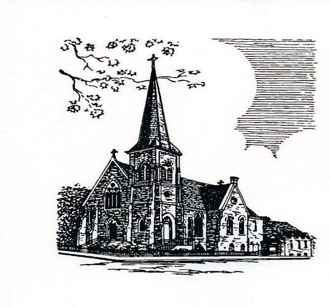  Christ Episcopal Church409 East High StreetSpringfield, Ohio 45505937-323-8651www.christspringfield.org